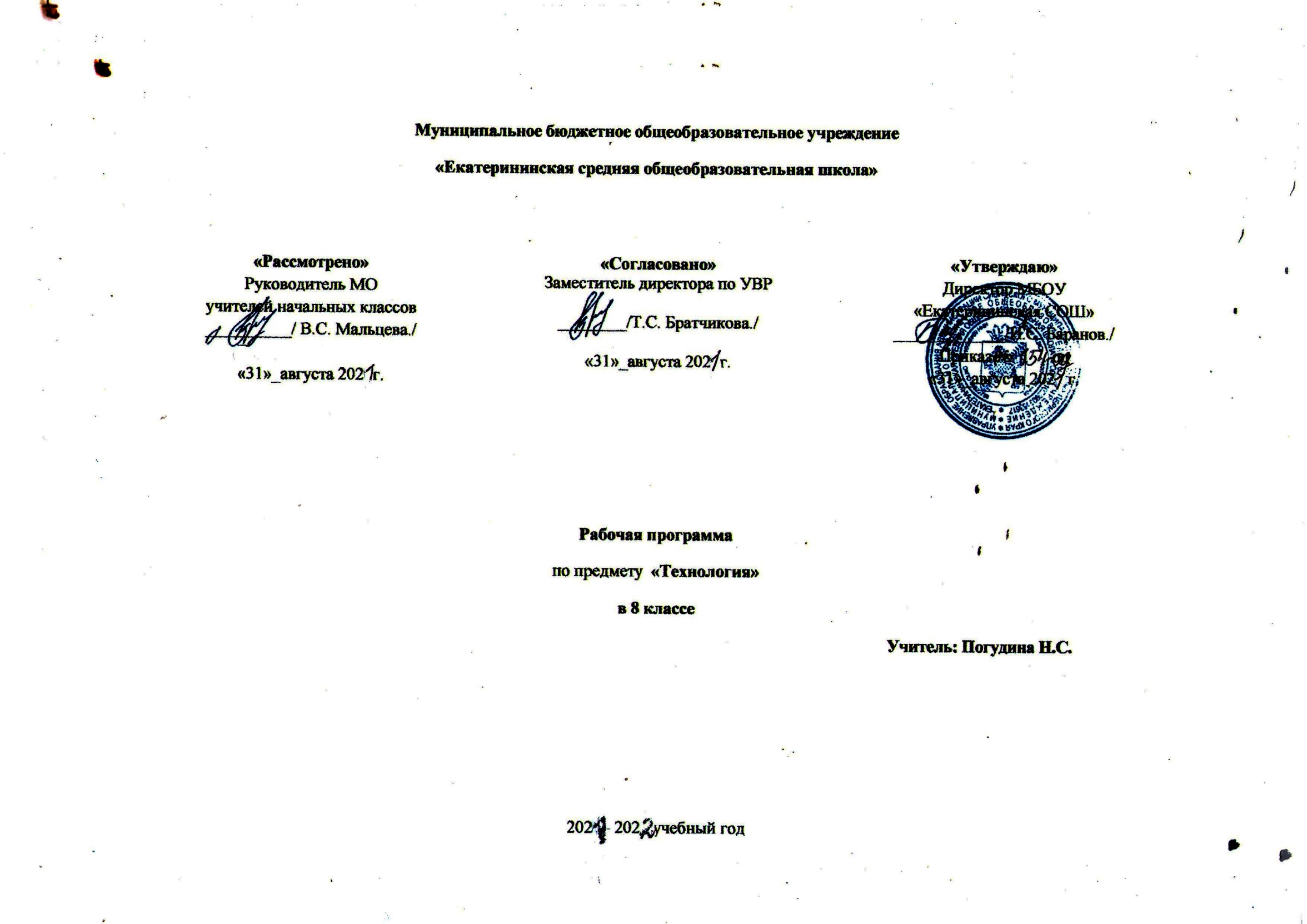                                                                                           Пояснительная запискаРабочая программа по направлению «Технология. Обслуживающий труд» составлена для учащихся 8 класса на основе следующих документов: Базисный учебный план общеобразовательных учреждений Российской Федерации, утвержденный приказом Минобразования РФ № 1312 от 09. 03. 2004; Федеральный компонент государственного образовательного стандарта, утвержденный Приказом Минобразования РФ от 05. 03. 2004 года № 1089; Программы ТЕХНОЛОГИЯ ТРУДОВОЕ ОБУЧЕНИЕ. 5-11 кл.2007 года под ред. Симоненко В.Д., рекомендованной  Министерством образования России Комплексная программа по технологии для неделимых 5-7, 8 классов. Авторы-Ю.В.Крупская, В.Д Симоненко. (журнал «Школа и производство» №3,4 /2005г.)Федеральный перечень учебников, рекомендованных (допущенных) к использованию в образовательном процессе в образовательных учреждениях, реализующих программы общего образования; Требования к оснащению образовательного процесса в соответствии с содержательным наполнением учебных предметов федерального компонента государственного образовательного стандарта. Данная рабочая программа рассчитана на 34 часа (1 час в неделю)   8 класс.Программа разработана для совместного обучения мальчиков и девочек 8 класса для основной общеобразовательной школы.Структура программы:Пояснительная записка; Основное содержание;Тематический план; Поурочное планирование; Требования к уровню подготовки выпускников, Ресурсное обеспечение  рабочей программы.Цели изучения предмета «Технология» на ступени основного общего образования освоение технологических знаний, основ культуры созидательного труда, представлений о технологической культуре на основе включения учащихся в разнообразные виды трудовой деятельности по созданию личностно или общественно значимых изделий;овладение общетрудовыми и специальными умениями, необходимыми для поиска и использования технологической информации, проектирования и создания продуктов труда, ведения домашнего хозяйства, самостоятельного и осознанного определения своих жизненных и профессиональных планов; безопасными приемами труда;развитие познавательных интересов, технического мышления, пространственного воображения, интеллектуальных, творческих, коммуникативных и организаторских способностей;воспитание трудолюбия, бережливости, аккуратности, целеустремленности, предприимчивости, ответственности за результаты своей  деятельности; уважительного отношения к людям различных профессий и результатам их труда; получение опыта применения политехнических и технологических знаний и умений в самостоятельной практической деятельности.  	Виды общеучебной деятельности определение адекватных способов решения учебной задачи на основе заданных алгоритмов. Комбинирование известных алгоритмов деятельности в ситуациях, не предполагающих стандартное применение одного из них.творческое решение учебных и практических задач: умение мотивированно отказываться от образца, искать оригинальные решения; самостоятельное выполнение различных творческих работ; участие в проектной деятельности.приведение примеров, подбор аргументов, формулирование выводов. Отражение в устной или письменной форме результатов своей деятельности.умение перефразировать мысль (объяснять «иными словами»). Выбор и использование выразительных средств языка и знаковых систем (текст, таблица, схема, чертеж, технологическая карта и др.) в соответствии с коммуникативной задачей, сферой и ситуацией общения.использование для решения познавательных и коммуникативных задач различных источников информации, включая энциклопедии, словари, Интернет-ресурсы и другие базы данных.владение умениями совместной деятельности: согласование и координация деятельности с другими ее участниками; объективное оценивание своего вклада в решение общих задач коллектива. оценивание своей деятельности с точки зрения нравственных, правовых норм, эстетических ценностей.Разделы программыОсновы ведения домашнего хозяйстваЭлектротехника, электротехнические работы Бытовая техникаФантазии на тему рукоделия  Художественная обработка древесиныСовременное  производство и профессиональное образованиеОкружающая  среда. Содержание данных разделов позволяет ознакомить учащихся с наиболее  распространенными  конструкционными материалами, используемыми в промышленности и быту для изготовления различных изделий, их свойствами и технологией обработки, развить способности, позволяющие использовать полученные знания и умения при решении конкретных задач.Данная программа не нацеливает на изготовление швейных изделий, т.к сложно подобрать их ассортимент, который был бы одинаково приемлем для мальчиков и девочек этого возраста.  Программно-методическое обеспечение практических занятий по сельскохозяйственному труду носит характер учебного и одновременно общественно-полезного производительного труда, сохранившего свои позиции в условиях практико-ориентированного обучения сельских школьников и решающего учебные и воспитательные задачи.Каждый раздел программы включает в себя основные теоретические сведения, практические работы и рекомендуемые объекты труда.Основной формой обучения является учебно-практическая деятельность учащихся. Приоритетными методами являются упражнения, лабораторно-практические, учебно-практические работы. Ведущей структурной моделью для организации занятий по технологии является комбинированный урок. В программе предусмотрено выполнение школьниками творческих или проектных работ. Самостоятельные и практические задания творческого характера и темы проектов школьники выбирают по своим интересам и склонностям.                                             Требования к уровню подготовки учащихсяРаздел «Основы  ведения  домашнего хозяйства»Знать/ пониматьЭкономические функции семьи. Ресурсы семьи. Понятие «домашняя экономикаИсточники доходов семьи. Бюджет семьи. Планирование  Штриховой код потребительского товара, правила его расшифровкиУметь: Описывать источники доходов семьи. Рассчитывать затраты на приобретение необходимых вещейРасшифровывать штриховые коды, определять качество продуктов питанияИспользовать приобретенные знания и умения в практической деятельности и повседневной жизни для:полноправного участия в рациональном ведении домашнего хозяйстваРаздел «Электротехника. Электротехнические работыЗнать/пониматьназначение и виды устройств защиты бытовых электроустановок от перегрузки; правила безопасной эксплуатации бытовой техники; пути экономии электрической энергии в быту.Уметь объяснять работу простых электрических устройств по их принципиальным или функциональным схемам; рассчитывать стоимость потребляемой электрической энергии; Использовать приобретенные знания и умения в практической деятельности и повседневной жизни для:безопасной эксплуатации электротехнических и электробытовых приборов; оценивания возможности подключения различных потребителей электрической энергии к квартирной проводке и определение нагрузки сети при их одновременном использовании; осуществления сборки электрических цепей простых электротехнических устройств по схемам.Раздел « Фантазии на тему рукоделия»Знать/понимать Наиболее распространенные  виды рукоделия: вышивка, вязание крючком, лоскутное шитье, батик, мягкая игрушка, аппликация из соломки,Технология изготовления изделий с использованием различных видов рукоделияУметь:Изготавливать декоративные изделия с использованием любого вида рукоделия(по выбору)Использовать приобретенные знания и умения в практической деятельности и в повседневной жизни для украшения интерьера оригинальными изделиями, выполненными своими рукамиРаздел «Художественная обработка древесины»Знать/понимать:Варианты обустройства современного интерьера квартиры своими рукамиУметь:Разрабатывать творческий проект оформления квартирыИспользовать приобретенные знания и умения в практической деятельности и в повседневной жизни для украшения интерьера оригинальными изделиями, выполненными своими рукамиРаздел «Современное производство и профессиональное образование»Знать/понимать сферы современного производства; разделение труда на производстве; понятие о специальности и квалификации работника; факторы, влияющие на уровень оплаты труда; пути получения профессионального образования; необходимость учета требований к качествам личности при выборе профессии. Уметьнаходить информацию о региональных учреждениях профессионального образования и о путях получения профессионального образования и трудоустройства; сопоставлять свои способности и возможности с требованиями профессии. Использовать приобретенные знания и умения в практической деятельности и повседневной жизни для:построения планов профессиональной карьеры, выбора пути продолжения образования или трудоустройства.Раздел  «Окружающая среда»Знать/пониматьпринципы планировки приусадебных участков,способы обустройства пришкольного участка, Уметьсоздавать переносные цветники, миниатюрные сады, элементы альпийской горки, водоемы; использовать различные виды художественного оформления композиции из ваз, цветников, скульптуры из засохших стволов деревьев.Использовать приобретенные знания и умения в практической деятельности и повседневной жизни для:озеленения территории с учетом современных тенденций в ландшафтном дизайне.Творческие, проектные работы (приложение)Примерные темы:Художественная обработка материалов:обрезки ткани для пользы дела,тайны бабушкиного сундука,веселые лоскутки,панно для украшения кухни (ткань,  использование народных промыслов и т.п.)подарок подругеоформление интерьера школыобеспечение  уюта и комфорта в интерьере домаИзготовление изделий:игрушки – объемные или плоские (ткани, наполнитель),прихватки, салфетки, грелки на чайник и кастрюлю (ткань – лоскутная техника)Электробытовые приборы – наши помощники.Ресурсное обеспечение программыЛитература основнаяПисьмо Департамента государственной политики в образовании МОиН РФ от 07.07.2005 №03-1263: о примерных программах по учебным предметам федерального базисного учебного плана.Примерная программа основного общего образования по направлению “Технология. Обслуживающий труд”Сборник нормативных документов. Технология / Сост. Э.Д. Днепров, А.Г. Аркадьев. – М.: Дрофа, 2004. – 120, [8] с.Технология: Учебник для учащихся 8 класса общеобразовательных учреждений (вариант для девочек). – 2-е изд., перераб. /Под ред. В.Д. Симоненко. – М.: Вентана - Граф, 2007. – 192 с.: ил. Кожина О.А., Кудакова Е.Н., Носорева Е.А. Структура содержания и примерное тематическое планирование учебного материала по технологии (обслуживающий труд) в 5-9 классах //Школа и производство. – 2001. 0- №6Павлова М.Б., Питт Дж., Гуревич М.И., Сасова И.А. Метод проектов в технологическом образовании школьников: Пособие для учителя / Под ред. И.А. Сасовой. – М.: Вентана-Граф, 2003. – 296 с.: ил.Технология. 5 класс: Сборник проектов: Пособие для учителя / М.И. Гуревич, М.Б. Павлова, И.Л. Петрова, Дж. Питт, И.А. Сасова / Под ред. И.А. Сасовой. – М.: Вентана-Граф, 2004. – 144 с.: ил.Маркуцкая С.Э. Технология: Обслуживающий труд. Тесты. 5-7 классы / Маркуцкая С.Э. – М.: Издательство “Экзамен”, 2006. – 128с. (Серия “Учебно-методический комплект”)Технология. 5-11 классы; проектная деятельность. Л.Н.Морозова, Н.Г.Кравченко.- 2-е издание, -Волгоград:Учитель,2008.Литература дополнительная        Журналы  «Школа и производство»Технология. 5-11 классы; проектная деятельность на уроках: планирование, конспекты уроков, творческие проекты, рабочая тетрадь для учащихся/ авт.-сост. Н.А.Пономарева. -Волгоград:Учитель,2010.Неделя технологии в начальной и средней школе: праздники, посиделки, викторины, семинары, конкурсы, игры/ авт.-сост. О.В.Павлова .- Волгоград: Учитель,2007.Литература для учащихся        Технология: Учебник для учащихся 8 класса общеобразовательных учреждений – 2-е изд., перераб. /Под ред. В.Д. Симоненко. – М.: Вентана - Граф, 2006. – 192 с.: ил. Интернет-ресурсыОсновное содержание 8 класс-34 часаОсновы ведения домашнего хозяйства – 9часовЭлементы домашней экономикиОсновные теоретические сведения:Экономические функции семьи. Ресурсы семьиПонятие «домашняя экономикаИсточники доходов семьи. Бюджет семьи. Планирование  Штриховой код потребительского товара, правила его расшифровкиПрактические работы:Расчет  стоимости продукции приусадебного участкаРасшифровка штрихкодовПравила покупкиВарианты объектов труда:Рабочая тетрадь, символы, этикетки  схемыЭлектротехника  и электротехнические работы -3 часаПотребители электрической энергииЭлектронагревательные  и электроизмерительные приборы Основные теоретические сведения:Электрические источники света( лампы накаливания)Электронагревательные приборы: утюг и электропечьУстройство, принципиальная  электрическая схема, правила эксплуатации, приемы безопасной работы.Электроизмерительные приборы: амперметры, вольтметрыПрактические работы:Изучение устройств лампы накаливания (моноспиральные, биспиральные криптоновые) , утюга (чайника, плитки) амперметраВарианты объектов труда:Утюг, амперметрБытовая техника -2 часа Безопасное использование электрической техники  в бытуОсновные теоретические сведения:Правила электробезопасности. История  появления и устройство холодильника. Принцип работы.Техническая характеристика работы терморегулятора холодильника.Практические работы: Изучение руководства по эксплуатации бытового холодильникаИзучение и запись его технических характеристикВарианты объектов труда:Руководство по эксплуатацииФантазии  на тему рукоделия-9 часовИзготовление аксессуаров для домаОсновные теоретические сведения: Виды рукоделия: вышивка, вязание крючком, лоскутное шитье, батик, мягкая игрушка, аппликация из соломки,Технология изготовления изделий с использованием различных видов рукоделияПрактические работы:Изготовление изделий с использованием различных видов рукоделияВарианты объектов труда:Чехлы для табуретов, на диванные подушки, саше, комплекты для кухни, панно, мягкие игрушкиХудожественная обработка древесины- 6часовМозаичные работы по деревуОсновные теоретические сведения: Основные виды мозаикиТехнология выполнения мозаичных наборов из торцевых спилов тонких веток, берестыПрактические работы: Изготовление простых изделий с использованием мозаики из срезов ветвей, бересты.Варианты объектов труда:Декоративные панно, подставкаСовременное производство и профессиональное образование – 2 часаСферы производства и разделение труда  1 часОсновные теоретические сведенияСферы и отрасли современного производства. Основные структурные подразделения производственного предприятия. Разделение труда. Приоритетные направления развития техники и технологий в легкой и пищевой промышленности. Влияние техники и технологий на виды и содержание труда. Понятие о профессии, специальности и квалификации работника. Факторы, влияющие на уровень оплаты труда.Практические  работыАнализ структуры предприятия легкой промышленности. Анализ профессионального деления работников предприятия. Ознакомление с деятельностью производственного предприятия или предприятия сервиса. Экскурсия на предприятие своей местностиВарианты объектов трудаУстав предприятия. Данные о кадровом составе предприятия и уровне квалификации работников. Пути получения профессионального образования -1 часОсновные теоретические сведенияРоль профессии в жизни человека. Виды массовых профессий сферы производства и сервиса. Региональный рынок труда и его конъюнктура. Профессиональные качества личности и их диагностика. Источники получения информации о профессиях и путях профессионального образования. Возможности построения карьеры в профессиональной деятельности.Практические работыЗнакомство с профессиями работников, занятых в легкой и пищевой промышленности. Анализ предложений работодателей на региональном рынке труда. Поиск информации о возможностях получения профессионального образования. Диагностика склонностей и качеств личности. Построение планов профессионального образования и трудоустройства.Варианты объектов труда.Единый тарифно-квалификационный справочник, справочники по трудоустройству, справочники по учебным заведениям, сборники диагностических тестов, компьютер, сеть Интернет.Окружающая среда - 3часаПроектирование зеленых насажденийОсновные теоретические сведения:История развития «зеленого строительства».Стили садово-паркового искусства Содержание труда цветоводаПрактические работы:Разработка проекта по созданию клумбы  .Выращивание рассады декоративных растенийВарианты объектов труда:Эскизы, рассада,  цветникиТематический план  8 класс№ п/пНаименование раздела, темыКоличество часовКоличество часовКоличество часовразделразделтема1Основы ведения домашнего хозяйства         9Элементы домашней экономикиЭкономические функции семьи 11Семья как экономическая  ячейка общества Ресурсы семьи.11Потребности семьи Правила покупки.22Информация о товарах. Символы, этикетки, штрихкоды11Практическая работаИзучение информации на упаковке товаров.Расшифровка штрихкодов22Бюджет семьи. Расходы на питание Расчет стоимости продукции приусадебного участка.222Электротехника. Электротехнические работы              3Потребители электрической энергии11Электронагревательные, эл.измерительные приборы11Практическая работа№8:Изучение устройств лампы накаливания, утюга (чайника, плитки) амперметра113Бытовая техника 2Безопасное использование электрической техники  в бытуПравила электробезопасности.11Изучение руководства по эксплуатации бытового холодильника.114Фантазии на тему рукоделия             9Изготовление  декоративных аксессуаров  для дома.Практическая работаИзготовление предметов быта для дома (по выбору учащихся)995Художественная обработка древесины6Мозаичные работы по дереву.Практическая работаИзготовление простых изделий с использованием мозаики из срезов ветвей, бересты.666Современное производство и профессиональное образование2Сферы производства и разделение труда11Пути получения профессионального образования.117Окружающая среда. Дизайн пришкольного участка            3Проектирование зеленых насаждений.Содержание труда цветовода11Выращивание рассады декоративных растений22ИТОГО:         343434Календарно –тематический планКалендарно –тематический планКалендарно –тематический планКалендарно –тематический планКалендарно –тематический планКалендарно –тематический планКалендарно –тематический планКалендарно –тематический планКалендарно –тематический план№п/пНаименование раздела , темы8  класскол-вочасТип урокаФорма контроляМатериалы, оборудованиеВарианты объектов трудадатадата№п/пНаименование раздела , темы8  класскол-вочасТип урокаФорма контроляМатериалы, оборудованиеВарианты объектов трудапланфактОСНОВЫ ВЕДЕНИЯ ДОМАШНЕГО ХОЗЯЙСТВА-9часов1Элементы домашней экономикиЭкономические функции семьи 1Новый материалУчебник. тетрадь,Таблицы 2Семья как экономическая  ячейка общества Ресурсы семьи.1Учебник. тетрадь3-4Потребности семьи Правила покупки.2Фронтальный опросУчебник. тетрадь5Информация о товарах. Символы, этикетки, штрихкоды1Работа по карточкамУчебник. тетрадь6-7Практическая работа:Изучение информации на упаковке товаров.Расшифровка штрихкодов2практическийПроверочная работаУчебник. тетрадь8-9Бюджет семьи. Расходы на питание Расчет стоимости продукции приусадебного участка.2Закрепление знанийТест Учебник. тетрадьЭЛЕКТРОТЕХНИКА, ЭЛЕКТРОТЕХНИЧЕСКИЕ РАБОТЫ -3часа10Потребители электрической энергии1Новый материалУчебник. тетрадь11Электронагревательные, эл.измерительные приборы1Новый материалУчебник. Тетрадьприборыприборы12Практическая работа .  Изучение устройств лампы накаливания, утюга (чайника, плитки), 1Учебник. ТетрадьприборыприборыБЫТОВАЯ ТЕХНИКА -2часа13Безопасное использование электрической техники  в бытуПравила электробезопасности.1Новый материалПравила ТБПлакатыПлакаты  14Изучение руководства по эксплуатации бытового холодильника.1Технический паспортТехнический паспортФантазии на тему рукоделия -9 часов15-23Изготовление  декоративных изделий для дома.Практическая работа:Изготовление предметов быта для дома( по выбору учащихся9ПрактикумпроектТкань ,журналы, изделияИнструменты и приспособления, ИК и ТКГотовое изделие( по выбору) Художественная обработка древесины-6 часов24-29Мозаичные работы по дереву.Практическая работаИзготовление простых изделий с использованием мозаики из срезов ветвей, бересты.                                                 5 п/р6Практикум.проект  Пиломатериалы, спилы разных породПанно, подставкаСовременное производство и профессиональное образование – 2 часа30Сферы производства и разделение труда  1 час131Пути получения профессионального образования.1Нов. мат.анкетированиеОкружающая среда -  3часа32Проектирование зеленых насаждений.Содержание труда цветовода1Нов. матФронтальный опросЖурналы, буклетыЭскизы 33-34Выращивание рассады декоративных растений2Контроль качества  выполняемой работыРассада растенийИтого Из них:Практических работ344